П О С Т І Й Н А   К О М І С І Я З ПИТАНЬ СОЦІАЛЬНОЇ ПОЛІТИКИ ТА ПРАЦІ ______________№_______________на №_________від________________П Р О Т О К О Л  засідання комісіївід  05 червня  2019 рокуБУЛИ ПРИСУТНІ:Члени комісії:  Ієремія В.В., Квасніцька О.О., Куценко І.І., Леонідова Л.В.,                          Себова Л.Г. Запрошені:Бедрега С.М.		- заступник міського голови – директор департаменту 	 			  фінансів;Пятаєва О.В.   		- заступник директора департаменту міського   господарства; Міхайлов О.В.		- головний інженер КП «Теплопостачання міста Одеса»;Ліскіна Т.М.		- співробітник департаменту міського господарства;Бондарюк О.А.		- співробітник департаменту міського господарства; Сандул А.Д.		- заступник начальника управління дорожнього  господарства;Янушкевич Л.В.		- заступник начальника управління капітального  будівництва;Чечельницька А.В.	- перший заступник директора департаменту праці та   соціальної політики;Боярський А.В.		- голова громадської організації інвалідів «Дорога добра»П О Р Я Д О К   Д Е Н Н И Й:Розгляд  проектів, які плануються фінансувати за рахунок коштів внутрішнього запозичення (проект рішення 2.2 «Про здійснення місцевого запозичення до бюджету міста  Одеси у 2019 році»)Розгляд проекту рішення міської ради 7.2 «Про затвердження положень та статутів комунальних установ, координацію діяльності яких здійснює департамент праці та соціальної політики Одеської міської ради, у новій редакції»Розгляд звернення громадської організації інвалідів «Дорога добра» щодо оренди приміщення для спортивної реабілітації осіб з інвалідністюI.  СЛУХАЛИ: Бедрегу С.М. з проектом рішення міської ради 2.2 «Про здійснення місцевого запозичення до бюджету міста Одеси у 2019 році».Проект рішення та пояснювальна записка до нього на 12 л. додаються.Інфографіка до проекту рішення на 16 арк. додається.Лист постійної комісії з питань планування, бюджету та фінансів           № 707/2-мр від 27.05.2019р. додається.Питання задавали: Квасніцька О.О., Ієремія В.В., Леонідова Л.В.Виступали: Міхайлов О.В., Ієремія В.В.Інформацію Сандула А.Д. щодо проектів капітального ремонту вулиць Новощіпний ряд, Софіївської та узвозу Марінеска у м. Одесі, які плануються фінансувати за рахунок коштів внутрішнього запозичення.Презентаційні матеріали на ____ арк.. додаються.Питання задавали: Леонідова Л.В., Куценко І.І., Квасніцька О.О.,                                 Себова Л.Г.Виступали: Куценко І.І., Ієремія В.В.Інформацію Пятаєвої О.В. щодо програми заміни та модернізації ліфтів у житлових будинках.Питання задавали: Ієремія В.В., Леонідова Л.В., Себова Л.Г.,                                 Куценко І.І., Квасніцька О.О., Інформацію Міхайлова О.В. щодо проведення ремонтних робіт на теплових мережах міста Одеси, а саме:- реконструкція ділянки теплової мережі вул. Пастера від ТК2002 по   вул. Балківська до ТК1003 по вул. Пастера в м. Одесі. Коригування проекту;- реконструкція ділянки теплової мережі по вул. Канатна від ТК2С41  вул. Семінарська до ТК2С45 в м. Одеса.Презентаційні матеріали на 12 арк. додаються.Янушкевич Л.В. з презентаційними матеріалами щодо:  проектування та капітального ремонту Новоаркадійського колектору у м. Одесі;проектування та капітального ремонту будівель, інженерних мереж та елементів благоустрою території комунальної установи "Одеська міська клінічна інфекційна лікарня" за адресою: м. Одеса, вул. Пастера, 5/7;проектування та ремонтно-реставраційних робіт будівель-пам'яток  архітектури комунальної установи "Одеська міська клінічна інфекційна лікарня" за адресою: м. Одеса, вул. Пастера, 5/7;проектування та реконструкції об'єктів та інженерних мереж комунальної установи "Одеський зоологічний парк загальнодержавного значення" за адресою: м. Одеса, вул. Новощіпний ряд, 25;проектування та ремонтно-реставраційних робіт із пристосуванням під громадський будинок пам'ятки містобудування та архітектури  за адресою: м. Одеса, вул. Садова, 21 (будинок Руссова);проектування, капітального ремонту і ремонтно-реставраційних робіт фасадів та покрівель будівель, розташованих в історичній частині  м. Одеси.Презентаційні матеріали на 10 арк. додаються.Питання задавали: Ієремія В.В., Себова Л.Г., Леонідова Л.В., Куценко І.ІВиступав Ієремія В.В.ВИРІШИЛИ: Підтримати проект рішення міської ради «Про здійснення місцевого запозичення до бюджету міста  Одеси у 2019 році».                     РЕЗУЛЬТАТИ  ГОЛОСУВАННЯ:«за»   -   3, 	«проти»   -   немає,	  утримались   -   2.Продовжити розгляд та обговорення проекту капітального ремонту вулиці Новощіпний ряд у м. Одесі із представниками громадських організації осіб з інвалідністю.Голосували одноголосно.Спільно з департаментом охорони здоров’я продовжити детальний розгляд  матеріалів щодо проектування та капітального ремонту будівель, інженерних мереж та елементів благоустрою території КУ "Одеська міська клінічна інфекційна лікарня" (м. Одеса, вул. Пастера, 5/7).Голосували одноголосно.II. СЛУХАЛИ:  Чечельницьку А.В. з інформацією про проект рішення міської ради «Про затвердження положень та статутів комунальних установ, координацію діяльності яких здійснює департамент праці та соціальної політики Одеської міської ради, у новій редакції».Проект рішення та інформація до нього на 7 листах додаються.Питання задавав Ієремія В.В.ВИРІШИЛИ: Підтримати проект рішення «Про затвердження положень та статутів комунальних установ, координацію діяльності яких здійснює департамент праці та соціальної політики Одеської міської ради, у новій редакції».Голосували одноголосно.III. СЛУХАЛИ:  Ієремію В.В. із зверненням громадської організації інвалідів «Дорога добра» щодо оренди приміщення для спортивної реабілітації осіб з інвалідністю (лист № 628/2-мр від 26.04.2019р додається).Питання задавала Леонідова Л.В.ВИРІШИЛИ:  Направити лист голови громадської організації інвалідів  «Дорога добра» Боярського А.В. до департаменту комунальної власності Одеської міської ради для розгляду за компетенцією та внесення пропозицій.Голосували одноголосно.Голова комісії						В. ІєреміяСекретар комісії						Л. Леонідова	ОДЕСЬКА 	МІСЬКА РАДА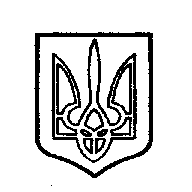 ОДЕССКИЙ ГОРОДСКОЙ СОВЕТ. Одеса, пл. Думська,1. Одесса, пл. Думская,1